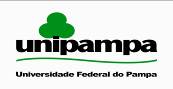 UNIVERSIDADE FEDERAL DO PAMPACRITÉRIOS DE AVALIAÇÃO DO RELATÓRIO DE ESTÁGIO DO CURSO DE GRADUAÇÃO EM CIÊNCIAS BIOLÓGICAS BACHARELADONome do Aluno:................................................................................................................Tabela 1- Avaliação do relatórioOrientador: Prof. ..............................................................................................................CRITÉRIOSPESONOTAFormatação (estrutura, contextualização, gramática)5,0Atividades desenvolvidas e Avaliação do estágio5,0Nota Final10,0